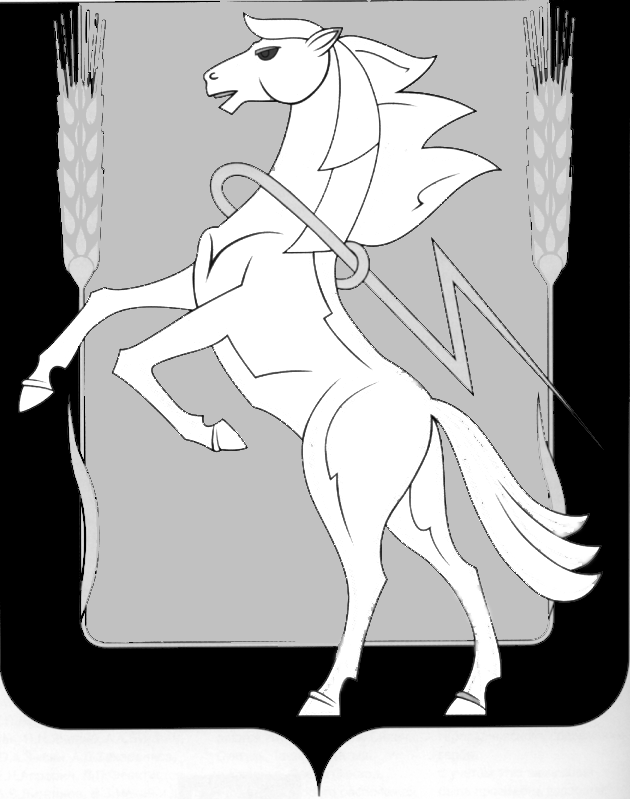 СОБРАНИЕ ДЕПУТАТОВ СОСНОВСКОГО МУНИЦИПАЛЬНОГО РАЙОНА пятого созыва РЕШЕНИЕ от  «20» марта 2019г.  № 570 О внесении изменений в Положение"О Почетном звании «Почетный гражданинСосновского муниципального района»», утвержденное Решением Собрания депутатов Сосновского муниципального района от 15.11.2006 г. № 345 Собрание депутатов Сосновского муниципального района пятого созыва, РЕШАЕТ:1. Внести в Положение «О Почетном звании «Почетный гражданин Сосновского муниципального района», утвержденное Решением Собрания депутатов Сосновского муниципального района от 15.11.2006 г. № 345 (в ред. Решение от 19.09.2007 г. № 549), следующие изменения:1) Подпункт 5 пункта 11 статьи 5 изложить в следующей редакции         «Лицам, удостоенным Почетного звания «Почетный гражданин Сосновского муниципального района», выплачивается единовременное денежное пособие в размере 10000 (десять тысяч) рублей ( в день вручения удостоверения) и по 5000 (пять тысяч) рублей ежегодно в День рождения Сосновского муниципального района».      2.Направить настоящее Решение Главе Сосновского муниципального района для подписания и опубликования.3.Опубликовать настоящее Решение в информационном бюллетене «Сосновская Нива» и разместить на сайте органов местного самоуправления Сосновского муниципального района в сети Интернет – www.chelsosna.ru.4. Настоящее Решение вступает в силу со дня официального опубликования.Глава Сосновского                                                     Председатель Собраниямуниципального района                                             депутатов Сосновского                                     муниципального района______________ Е.Г. Ваганов                             ___________ Г.М.Шихалева